УПРАВЛЕНИЕ ОБРАЗОВАНИЯАДМИНИСТРАЦИИ АЛЕКСЕЕВСКОГО ГОРОДСКОГО ОКРУГАПРИКАЗ «07» февраля 2022 г.				№121          В соответствии с письмом министерства образования Белгородской области от12 января 2022 года №17-09/14/0019 «О проведении 21 этапа независимой оценки качества условий осуществления образовательной деятельности» в 21 этапе независимой оценки качества условий осуществления образовательной деятельности приняли участие 3 дошкольные образовательные организации и 5 общеобразовательных организаций Алексеевского городского округа. По результатам 21 этапа НОКО приказываю:Утвердить в срок до 17.02.2022 года планы по устранению недостатков, выявленных в ходе независимой оценки качества условий осуществления образовательной деятельности следующих дошкольных образовательных организаций:- муниципальное бюджетное дошкольное образовательное учреждение «Детский сад комбинированного вида №12» Алексеевского городского округа, руководитель Шорстова Юлия Владимировна (приложение 1);- муниципальное бюджетное дошкольное образовательное учреждение «Алейниковский детский сад» Алексеевского городского округа, руководитель Гончаренко Лилия Васильевна (приложение 2);-муниципальное бюджетное дошкольное образовательное учреждение «Детский сад комбинированного вида №17» Алексеевского городского округа, руководитель Попова Юлия Юрьевна (приложение 3).Утвердить в срок до 17.02.2022 года планы по устранению недостатков, выявленных в ходе независимой оценки качества условий осуществления образовательной деятельности следующих общеобразовательных организаций:- муниципальное бюджетное общеобразовательное учреждение «Средняя общеобразовательная школа №4» Алексеевского городского округа, руководитель Дешина Наталья Анатольевна (приложение 4);-муниципальное бюджетное общеобразовательное учреждение «Гарбузовская средняя общеобразовательная школа» Алексеевского городского округа, руководитель Монтус Наталья Сергеевна (приложение 5);-муниципальное бюджетное общеобразовательное учреждение «Жуковская средняя общеобразовательная школа» Алексеевского городского округа, руководитель Скляр Ирина Петровна (приложение 6);- муниципальное бюджетное общеобразовательное учреждение «Матреногезовская средняя общеобразовательная школа» Алексеевского городского округа, руководитель Заика Антонина Ивановна (приложение 7);3. Руководителям вышеуказанных образовательных организаций:3.1.  Разработатьв срок до 11.02.2022 года планы по устранению недостатков, выявленных в ходе независимой оценки качества условий осуществления образовательной деятельности;3.2. Направить в срок до 14.02.2022 года разработанные планы по устранению недостатков, выявленных в ходе независимой оценки качества условий осуществления образовательной деятельности, в управление образования администрации Алексеевского городского округа;3.3. Разместить в срок до 18.02.2022 года сканированную версию, утвержденного учредителем плана по устранению недостатков, выявленных в ходе независимой оценки качества условий осуществления образовательной деятельности, на официальном сайте образовательной организации в соответствующем разделе.4. Отделу дошкольного образования (Жукова Е.М.) и отделу общего образования (Погорелова М.А.)управления образования администрации Алексеевского городского округа:4.1. Оказать методическое сопровождение вышеуказанным образовательным организациям при подготовке планов по устранению недостатков, выявленных в ходе независимой оценки качества условий осуществления образовательной деятельности;4.2. Направить в срок до 28.02.2022 года, утвержденные учредителем планы мероприятий по устранению недостатков ответственным специалистам департамента образовательной политики министерства образования Белгородской области.Контроль за исполнением настоящего приказа возложить на М.А. Погорелову, заместителя начальника управления образования администрации Алексеевского городского округа.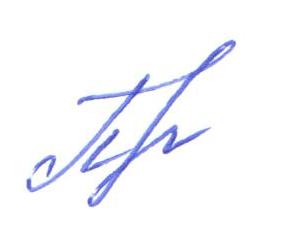 Приложение 1 к приказу управления образования администрации Алексеевского городского округаот «07» февраля 2022 года №121ПЛАНпо устранению недостатков, выявленных в ходе независимой оценки качества условий осуществления образовательной деятельностимуниципального бюджетного дошкольного образовательного учреждения «Детский сад комбинированного вида №12» Алексеевского городского округана 2022 годПриложение 2 к приказу управления образования администрации Алексеевского городского округаот «07» февраля 2022 года №121ПЛАНпо устранению недостатков, выявленных в ходе независимой оценки качества условий осуществления образовательной деятельностимуниципального бюджетного дошкольного образовательного учреждения «Алейниковский детский сад» Алексеевского городского округана 2022 годПриложение 3 к приказу управления образования администрации Алексеевского городского округаот «07» февраля 2022 года №121ПЛАНпо устранению недостатков, выявленных в ходе независимой оценки качества условий осуществления образовательной деятельностимуниципального бюджетного дошкольного образовательного учреждения «Детский сад комбинированного вида №17» Алексеевского городского округана 2022 годПЛАНпо устранению недостатков, выявленных в ходе независимой оценки качества условий осуществления образовательной деятельностимуниципального бюджетного общеобразовательного учреждения «Средняя общеобразовательная школа №4» Алексеевского городского округана 2022 годПриложение 5  к приказу управления образования администрации Алексеевского городского округаот «07» февраля 2022 года №121ПЛАНпо устранению недостатков, выявленных в ходе независимой оценки качества условий осуществления образовательной деятельностимуниципального бюджетного общеобразовательного учреждения «Гарбузовская средняя общеобразовательная школа»Алексеевского городского округана 2022 годПриложение 6к приказу управления образования администрации Алексеевского городского округаот «07» февраля 2022 года №121ПЛАНпо устранению недостатков, выявленных в ходе независимой оценки качества условий осуществления образовательной деятельностимуниципального бюджетного общеобразовательного учреждения «Жуковская средняя общеобразовательная школа»Алексеевского городского округана 2022 годПриложение 7 к приказу управления образования администрации Алексеевского городского округаот «07» февраля 2022 года №121ПЛАНпо устранению недостатков, выявленных в ходе независимой оценки качества условий осуществления образовательной деятельностимуниципальное бюджетное общеобразовательное учреждение «Матреногезовская средняя общеобразовательная школа»Алексеевского городского округана 2022 годОб утверждении планов по устранению недостатков, выявленных в ходе 21 этапа независимой оценки качества условий осуществления образовательной деятельностиНачальник управления образования администрации Алексеевского городского округа                               Л.А. ПолухинаУТВЕРЖДАЮПолухина Людмила Александровна, начальник управления образования администрации Алексеевского городского округа______________«17» февраля 2022 года№ п/пНедостатки, выявленные в ходе независимой оценки качества условий осуществления образовательной деятельностиНаименование мероприятия по устранению недостатков, выявленных в ходе независимой оценки качества условий осуществления образовательной деятельностиПлановый срок реализации мероприятияОтветственный исполнитель (с указанием фамилии, имени, отчества и должности)Сведения о ходе реализации мероприятияСведения о ходе реализации мероприятия№ п/пНедостатки, выявленные в ходе независимой оценки качества условий осуществления образовательной деятельностиНаименование мероприятия по устранению недостатков, выявленных в ходе независимой оценки качества условий осуществления образовательной деятельностиПлановый срок реализации мероприятияОтветственный исполнитель (с указанием фамилии, имени, отчества и должности)Реализованные меры по устранению выявленных недостатковФактический срок реализацииОткрытость и доступность информации об организации, осуществляющей образовательную деятельностьОткрытость и доступность информации об организации, осуществляющей образовательную деятельностьОткрытость и доступность информации об организации, осуществляющей образовательную деятельностьОткрытость и доступность информации об организации, осуществляющей образовательную деятельностьОткрытость и доступность информации об организации, осуществляющей образовательную деятельностьОткрытость и доступность информации об организации, осуществляющей образовательную деятельностьОткрытость и доступность информации об организации, осуществляющей образовательную деятельность1.1.Соответствие информации о деятельности организации образования, размещенной на общедоступных информационных ресурсах, ее содержанию и порядку (форме), установленным законодательными и иными нормативными правовыми актамиМониторинг соответствия информации о деятельности образовательной организации, размещенной на общедоступных информационных ресурсахОбновление и дополнение содержания общедоступных информационных ресурсовАпрель, 2022Шорстова Юлия Владимировна, заведующий1.2. Наличие на официальном сайте организации образования информации о дистанционных способах обратной связи и взаимодействия с получателями услуг и их функционированиеСоздание на сайте образовательной организации вкладки «Часто задаваемые вопросы», размещение гиперссылки на анкету для опроса граждан получателей услуг, оценочных листов и информации о проведении и результатах НОКО, их визуализацияМай, 2022Шорстова Юлия Владимировна, заведующий1.3.Доля получателей услуг, удовлетворенных открытостью, полнотой и доступностью информации о деятельности организации образованияАнкетирование потребителей с целью выявления недостающей информации на общедоступных информационных ресурсахИюнь, 2022Шорстова Юлия Владимировна, заведующийКомфортность условий, в которых осуществляется образовательная деятельностьКомфортность условий, в которых осуществляется образовательная деятельностьКомфортность условий, в которых осуществляется образовательная деятельностьКомфортность условий, в которых осуществляется образовательная деятельностьКомфортность условий, в которых осуществляется образовательная деятельностьКомфортность условий, в которых осуществляется образовательная деятельностьКомфортность условий, в которых осуществляется образовательная деятельность2.1. Обеспечение в организации образования комфортных условий предоставления услугПроведение текущего ремонта, создание комфортных зон отдыха для потребителей, увеличение точек доступа к питьевой водеИюль, 2022Шорстова Юлия Владимировна, заведующий2.3.Доля получателей услуг, удовлетворенных комфортностью предоставления услуг организацией образованияС целью повышения комфортности для потребителей предоставления услуг размещение функциональной навигации внутри помещения (наличие вывесок, указателей, информационных стендов)Июль, 2022Шорстова Юлия Владимировна, заведующийДоступность услуг для инвалидовДоступность услуг для инвалидовДоступность услуг для инвалидовДоступность услуг для инвалидовДоступность услуг для инвалидовДоступность услуг для инвалидовДоступность услуг для инвалидов3.1.Оборудование территории, прилегающей к организации, и ее помещений с учетом доступности для инвалидов:-наличие сменных кресел-колясокХодатайство руководителя образовательной организации в адрес органа управления образования о необходимости приобретения сменного кресла-коляски с целью обеспечения доступа к месту предоставления услуги Март, 2022Шорстова Юлия Владимировна, заведующий3.2.Обеспечение в образовательной организации условий доступности, позволяющих инвалидам получать услуги наравне с другими:- возможность предоставления инвалидам по слуху услуг сурдопереводчикаВ штатном расписании отсутствует единица сурдопереводчика. В образовательной организации отсутствуют инвалиды по слуху. По факту зачисления в образовательную организацию ребенка, нуждающегося в услугах данного специалиста, в адрес управления образования руководителем образовательной организации будет направлено ходатайство о рассмотрении предоставления услуг сурдопереводчикаПри возникновении необходимостиШорстова Юлия Владимировна, заведующийДоброжелательность, вежливость работниковДоброжелательность, вежливость работниковДоброжелательность, вежливость работниковДоброжелательность, вежливость работниковДоброжелательность, вежливость работниковДоброжелательность, вежливость работниковДоброжелательность, вежливость работников4.1.Доля получателей услуг, удовлетворенных доброжелательностью, вежливостью работников организации, обеспечивающих первичный контакт и информирование получателя услуги (работники справочной, кассиры и прочее) при непосредственном обращении в организацию (в % от общего числа опрошенных получателей услуг)Разработка «Стандарта доброжелательного общения» для работников образовательной организации в условиях первичного контакта и информирования получателя услугиСентябрь, 2022Шорстова Юлия Владимировна, заведующий4.2.Доля получателей услуг, удовлетворенных доброжелательностью, вежливостью работников организации, обеспечивающих непосредственное оказание услуги при обращении в организацию (в % от общего числа опрошенных получателей услуг)Разработка специалистами образовательной организации плана тематической недели по культуре общения и ее проведение с сотрудниками ДООСентябрь, 2022Шорстова Юлия Владимировна, заведующий4.3.Доля получателей услуг, удовлетворенных доброжелательностью, вежливостью работников организации при использовании дистанционных форм взаимодействия (по телефону, по электронной почте, с помощью электронных сервисов (подачи электронного обращения/жалоб/предложений, записи на получение услуги, получение консультации по оказываемым услугам и пр.)) (в % от общего числа опрошенных получателей услуг)Разработка памятки для работников образовательной организации «Правила корректного ответа» при использовании дистанционных форм взаимодействияОктябрь, 2022Шорстова Юлия Владимировна, заведующийУдовлетворенность условиями ведения образовательной деятельности организациейУдовлетворенность условиями ведения образовательной деятельности организациейУдовлетворенность условиями ведения образовательной деятельности организациейУдовлетворенность условиями ведения образовательной деятельности организациейУдовлетворенность условиями ведения образовательной деятельности организациейУдовлетворенность условиями ведения образовательной деятельности организациейУдовлетворенность условиями ведения образовательной деятельности организацией5.1.Доля получателей услуг, которые готовы рекомендовать организацию образования родственникам и знакомым (могли бы ее рекомендовать, если бы была возможность выбора организации социальной сферы)Транслирование бренда образовательной организации на общедоступных ресурсах с целью повышения имиджа образовательной организации ПостоянноШорстова Юлия Владимировна, заведующий5.3.Доля получателей услуг, удовлетворенных в целом условиями оказания услуг в организации образованияРеализация раздела программы развития, направленного на повышение конкурентоспособности образовательной организацииПостоянно Шорстова Юлия Владимировна, заведующийУТВЕРЖДАЮПолухина Людмила Александровна, начальник управления образования администрации Алексеевского городского округа___________________«17» февраля 2022 года№ п/пНедостатки, выявленные в ходе независимой оценки качества условий осуществления образовательной деятельностиНаименование мероприятия по устранению недостатков, выявленных в ходе независимой оценки качества условий осуществления образовательной деятельностиПлановый срок реализации мероприятияОтветственный исполнитель (с указанием фамилии, имени, отчества и должности)Сведения о ходе реализации мероприятияСведения о ходе реализации мероприятия№ п/пНедостатки, выявленные в ходе независимой оценки качества условий осуществления образовательной деятельностиНаименование мероприятия по устранению недостатков, выявленных в ходе независимой оценки качества условий осуществления образовательной деятельностиПлановый срок реализации мероприятияОтветственный исполнитель (с указанием фамилии, имени, отчества и должности)Реализованные меры по устранению выявленных недостатковФактический срок реализацииОткрытость и доступность информации об организации, осуществляющей образовательную деятельностьОткрытость и доступность информации об организации, осуществляющей образовательную деятельностьОткрытость и доступность информации об организации, осуществляющей образовательную деятельностьОткрытость и доступность информации об организации, осуществляющей образовательную деятельностьОткрытость и доступность информации об организации, осуществляющей образовательную деятельностьОткрытость и доступность информации об организации, осуществляющей образовательную деятельностьОткрытость и доступность информации об организации, осуществляющей образовательную деятельность1.1.Соответствие информации о деятельности организации образования, размещенной на общедоступных информационных ресурсах, ее содержанию и порядку (форме), установленным законодательными и иными нормативными правовыми актамиМониторинг соответствия информации о деятельности образовательной организации, размещенной на общедоступных информационных ресурсахРазмещение гиперссылки на анкету для опроса граждан получателей услуг, оценочных листов и информации о проведении и результатах НОКО, их визуализацияАпрель, 2022Гончаренко Лилия Васильевна, заведующий1.3.Доля получателей услуг, удовлетворенных открытостью, полнотой и доступностью информации о деятельности организации образованияАнкетирование потребителей с целью выявления недостающей информации на общедоступных информационных ресурсахИюнь, 2022Гончаренко Лилия Васильевна, заведующийКомфортность условий, в которых осуществляется образовательная деятельностьКомфортность условий, в которых осуществляется образовательная деятельностьКомфортность условий, в которых осуществляется образовательная деятельностьКомфортность условий, в которых осуществляется образовательная деятельностьКомфортность условий, в которых осуществляется образовательная деятельностьКомфортность условий, в которых осуществляется образовательная деятельностьКомфортность условий, в которых осуществляется образовательная деятельность2.1.Обеспечение в организации образования комфортных условий предоставления услугС целью повышения комфортности для потребителей предоставления услуг создание группы в мессенджере, размещение контактной информации для связи на общедоступных ресурсахИюль, 2022Гончаренко Лилия Васильевна, заведующийДоступность услуг для инвалидовДоступность услуг для инвалидовДоступность услуг для инвалидовДоступность услуг для инвалидовДоступность услуг для инвалидовДоступность услуг для инвалидовДоступность услуг для инвалидов3.1.Оборудование территории, прилегающей к организации, и ее помещений с учетом доступности для инвалидов:- оборудование входных групп пандусами/подъемными платформами;-наличие адаптированных лифтов, поручней, расширенных дверных проемов;- наличие специально оборудованных санитарно – гигиенических помещений в организации- наличие сменных кресел – колясок;В соответствии с Программой модернизации отрасли «Образование» капитальный ремонт образовательной организации запланирован на 2030 год, в рамках которого будет предусмотрено оборудование территории с учетом доступности для инвалидовХодатайство руководителя образовательной организации в адрес органа управления образования о необходимости приобретения сменного кресла – коляски с целью обеспечения доступа к месту предоставления услугиМарт, 2022Гончаренко Лилия Васильевна, заведующий3.2.Доля получателей услуг, удовлетворенных доступностью услуг для инвалидов (в % от общего числа опрошенных получателей услуг – инвалидов): - дублирование для инвалидов по слуху и зрению звуковой и зрительной информации;- возможность предоставления инвалидам по слуху (слуху и зрению) услуг сурдопереводчикаХодатайство руководителя образовательной организации в адрес органа управления образования о необходимости приобретения средств дублирования для инвалидов по слуху и зрению звуковой и зрительной информации с целью обеспечения доступа к месту предоставления услугиВ штатном расписании отсутствует единица сурдопереводчика. В образовательной организации отсутствуют инвалиды по слуху. По факту зачисления в образовательную организацию ребенка, нуждающегося в услугах данного специалиста, в адрес управления образования руководителем образовательной организации будет направлено ходатайство о рассмотрении предоставления услуг сурдопереводчикаМарт, 2022При возникновении необходимостиГончаренко Лилия Васильевна, заведующийДоброжелательность, вежливость работниковДоброжелательность, вежливость работниковДоброжелательность, вежливость работниковДоброжелательность, вежливость работниковДоброжелательность, вежливость работниковДоброжелательность, вежливость работниковДоброжелательность, вежливость работников4.2.Доля получателей услуг, удовлетворенных доброжелательностью, вежливостью работников организации, обеспечивающих непосредственное оказание услуги при обращении в организацию (в % от общего числа опрошенных получателей услуг)Разработка специалистами образовательной организации плана тематической недели по культуре общения и ее проведение с сотрудниками ДООСентябрь, 2022Гончаренко Лилия Васильевна, заведующий4.3.Доля получателей услуг, удовлетворенных доброжелательностью, вежливостью работников организации при использовании дистанционных форм взаимодействия (по телефону, по электронной почте, с помощью электронных сервисов (подачи электронного обращения/жалоб/предложений, записи на получение услуги, получение консультации по оказываемым услугам и пр.)) (в % от общего числа опрошенных получателей услуг)Разработка памятки для работников образовательной организации «Правила корректного ответа» при использовании дистанционных форм взаимодействияОктябрь, 2022Гончаренко Лилия Васильевна, заведующийУдовлетворенность условиями ведения образовательной деятельности организациейУдовлетворенность условиями ведения образовательной деятельности организациейУдовлетворенность условиями ведения образовательной деятельности организациейУдовлетворенность условиями ведения образовательной деятельности организациейУдовлетворенность условиями ведения образовательной деятельности организациейУдовлетворенность условиями ведения образовательной деятельности организациейУдовлетворенность условиями ведения образовательной деятельности организацией5.1.Доля получателей услуг, которые готовы рекомендовать организацию образования родственникам и знакомым (могли бы ее рекомендовать, если бы была возможность выбора организации социальной сферы)Транслирование бренда образовательной организации на общедоступных ресурсах с целью повышения имиджа образовательной организацииПостоянно Гончаренко Лилия Васильевна, заведующий5.2.Доля получателей услуг, удовлетворенных организационными условиями предоставления услугОпрос получателей услуг с целью уточнения желаемых условий организации предоставления услуг.Использование результатов опроса при организации условий предоставления услугИюнь, 2022ПостоянноГончаренко Лилия Васильевна, заведующий5.3.Доля получателей услуг, удовлетворенных в целом условиями оказания услуг в организации образованияРеализация раздела программы развития, направленного на повышение конкурентоспособности образовательной организацииПостоянно Гончаренко Лилия Васильевна, заведующийУТВЕРЖДАЮПолухина Людмила Александровна, начальник управления образования администрации Алексеевского городского округа_______________«17» февраля 2022 года№ п/пНедостатки, выявленные в ходе независимой оценки качества условий осуществления образовательной деятельностиНаименование мероприятия по устранению недостатков, выявленных в ходе независимой оценки качества условий осуществления образовательной деятельностиПлановый срок реализации мероприятияОтветственный исполнитель (с указанием фамилии, имени, отчества и должности)Сведения о ходе реализации мероприятияСведения о ходе реализации мероприятия№ п/пНедостатки, выявленные в ходе независимой оценки качества условий осуществления образовательной деятельностиНаименование мероприятия по устранению недостатков, выявленных в ходе независимой оценки качества условий осуществления образовательной деятельностиПлановый срок реализации мероприятияОтветственный исполнитель (с указанием фамилии, имени, отчества и должности)Реализованные меры по устранению выявленных недостатковФактический срок реализацииОткрытость и доступность информации об организации, осуществляющей образовательную деятельностьОткрытость и доступность информации об организации, осуществляющей образовательную деятельностьОткрытость и доступность информации об организации, осуществляющей образовательную деятельностьОткрытость и доступность информации об организации, осуществляющей образовательную деятельностьОткрытость и доступность информации об организации, осуществляющей образовательную деятельностьОткрытость и доступность информации об организации, осуществляющей образовательную деятельностьОткрытость и доступность информации об организации, осуществляющей образовательную деятельность1.1.Соответствие информации о деятельности организации образования, размещенной на общедоступных информационных ресурсах, ее содержанию и порядку (форме), установленным законодательными и иными нормативными правовыми актами Российской ФедерацииМониторинг соответствия информации о деятельности образовательной организации, размещенной на общедоступных информационных ресурсахОбновление и дополнение содержания общедоступных информационных ресурсовАпрель, 2022Попова Юлия Юрьевна, и.о. заведующего1.2.Наличие на официальном сайте организации образования информации о дистанционных способах обратной связи и взаимодействия с получателями услуг и их функционированиеСоздание на сайте образовательной организации вкладки «Часто задаваемые вопросы», размещение гиперссылки на анкету для опроса граждан получателей услуг, оценочных листов и информации о проведении и результатах НОКО, их визуализацияМай, 2022Попова Юлия Юрьевна, и.о. заведующего1.3.Доля получателей услуг, удовлетворенных открытостью, полнотой и доступностью информации о деятельности организации образованияАнкетирование потребителей с целью выявления недостающей информации на общедоступных информационных ресурсахИюнь, 2022Попова Юлия Юрьевна, и.о. заведующегоКомфортность условий, в которых осуществляется образовательная деятельностьКомфортность условий, в которых осуществляется образовательная деятельностьКомфортность условий, в которых осуществляется образовательная деятельностьКомфортность условий, в которых осуществляется образовательная деятельностьКомфортность условий, в которых осуществляется образовательная деятельностьКомфортность условий, в которых осуществляется образовательная деятельностьКомфортность условий, в которых осуществляется образовательная деятельность2.1.Обеспечение в организации образования комфортных условий предоставления услугПроведение текущего ремонта, создание комфортных зон отдыха для потребителей; увеличение точек доступа к питьевой водеИюль, 2022Попова Юлия Юрьевна, и.о. заведующего2.3.Доля получателей услуг, удовлетворенных комфортностью предоставления услуг организацией образованияС целью повышения комфортности для потребителей предоставления услуг размещение функциональной навигации внутри помещения (наличие вывесок, указателей, информационных стендов)Попова Юлия Юрьевна, и.о. заведующегоДоступность услуг для инвалидовДоступность услуг для инвалидовДоступность услуг для инвалидовДоступность услуг для инвалидовДоступность услуг для инвалидовДоступность услуг для инвалидовДоступность услуг для инвалидов3.1.Оборудование территории, прилегающей к организации, и ее помещений с учетом доступности для инвалидов:-наличие сменных кресел-колясокХодатайство руководителя образовательной организации в адрес органа управления образования о необходимости приобретения сменного кресла-коляски с целью обеспечения доступа к месту предоставления услуги Март, 2022Попова Юлия Юрьевна, и.о. заведующего3.2.Обеспечение в образовательной организации условий доступности, позволяющих инвалидам получать услуги наравне с другими:- возможность предоставления инвалидам по слуху услуг сурдопереводчикаВ штатном расписании отсутствует единица сурдопереводчика. В образовательной организации отсутствуют инвалиды по слуху. По факту зачисления в образовательную организацию ребенка, нуждающегося в услугах данного специалиста, в адрес управления образования руководителем образовательной организации будет направлено ходатайство о рассмотрении предоставления услуг сурдопереводчикаПри возникновении необходимостиПопова Юлия Юрьевна, и.о. заведующегоДоброжелательность, вежливость работниковДоброжелательность, вежливость работниковДоброжелательность, вежливость работниковДоброжелательность, вежливость работниковДоброжелательность, вежливость работниковДоброжелательность, вежливость работниковДоброжелательность, вежливость работников4.3.Доля получателей услуг, удовлетворенных доброжелательностью, вежливостью работников организации при использовании дистанционных форм взаимодействия (по телефону, по электронной почте, с помощью электронных сервисов (подачи электронного обращения/жалоб/предложений, записи на получение услуги, получение консультации по оказываемым услугам и пр.)) (в % от общего числа опрошенных получателей услуг)Разработка памятки для работников образовательной организации «Правила корректного ответа» при использовании дистанционных форм взаимодействияСентябрь, 2022Попова Юлия Юрьевна, и.о. заведующегоУдовлетворенность условиями ведения образовательной деятельности организациейУдовлетворенность условиями ведения образовательной деятельности организациейУдовлетворенность условиями ведения образовательной деятельности организациейУдовлетворенность условиями ведения образовательной деятельности организациейУдовлетворенность условиями ведения образовательной деятельности организациейУдовлетворенность условиями ведения образовательной деятельности организациейУдовлетворенность условиями ведения образовательной деятельности организацией-------Приложение 4 к приказу управления образования администрации Алексеевского городского округаот «07» февраля 2022 года №121УТВЕРЖДАЮПолухина Людмила Александровна, начальник управления образования администрации Алексеевского городского округа«17» февраля 2022 года№ п/пНедостатки, выявленные в ходе независимой оценки качества условий осуществления образовательной деятельностиНаименование мероприятия по устранению недостатков, выявленных в ходе независимой оценки качества условий осуществления образовательной деятельностиПлановый срок реализации мероприятияОтветственный исполнитель (с указанием фамилии, имени, отчества и должности)Сведения о ходе реализации мероприятияСведения о ходе реализации мероприятия№ п/пНедостатки, выявленные в ходе независимой оценки качества условий осуществления образовательной деятельностиНаименование мероприятия по устранению недостатков, выявленных в ходе независимой оценки качества условий осуществления образовательной деятельностиПлановый срок реализации мероприятияОтветственный исполнитель (с указанием фамилии, имени, отчества и должности)Реализованные меры по устранению выявленных недостатковФактический срок реализацииОткрытость и доступность информации об организации, осуществляющей образовательную деятельностьОткрытость и доступность информации об организации, осуществляющей образовательную деятельностьОткрытость и доступность информации об организации, осуществляющей образовательную деятельностьОткрытость и доступность информации об организации, осуществляющей образовательную деятельностьОткрытость и доступность информации об организации, осуществляющей образовательную деятельностьОткрытость и доступность информации об организации, осуществляющей образовательную деятельностьОткрытость и доступность информации об организации, осуществляющей образовательную деятельность1.Соответствие информации о деятельности организации, размещенной на официальном сайте организации в информационнотелекоммуникационной сети «Интернет» перечню информации и требованиям к ней, установленным нормативными правовыми актами1. Дополнение недостающей информацией разделов на сайте школы: «Дата создания организации образования, ее учредитель, учредители, место нахождения организации образования и ее филиалов (при наличии), режим, график работы, контактные телефоны и адреса электронной почты», «Структура и органы управления организации образования» (пункты 1.1., 1.2.)Февраль2022 годаДешина Наталия Анатольевна, директор МБОУ «СОШ №4», Потемкина Алина Андреевна, учитель информатики2. Дополнение сайта информацией, которая размещается, опубликовывается по решению школы, а также информацией, размещение и опубликование которой являются обязательными в соответствии с законодательством Российской Федерации (1.8.)Март2022 годаДешина Наталия Анатольевна, директор МБОУ «СОШ №4», Потемкина Алина Андреевна, учитель информатики3. Размещение на сайте данных о видах предоставляемых МБОУ «СОШ №4» услуг (1.3.)Март2022 годаДешина Наталия Анатольевна, директор МБОУ «СОШ №4», Потемкина Алина Андреевна, учитель информатики4. Размесщение на сайте информации о материально-техническом обеспечении предоставления услуг (1.4.)Март2022 годаДешина Наталия Анатольевна, директор МБОУ «СОШ №4», Потемкина Алина Андреевна, учитель информатики5. Размещение на сайте копии документа о порядке предоставления платных услуг (1.7.)Март2022 годаДешина Наталия Анатольевна, директор МБОУ «СОШ №4», Потемкина Алина Андреевна, учитель информатики6. Размещение на сайте иной, определяемой уполномоченным федеральным органом исполнительной власти необходимой для проведения независимой оценки информации (нормативно-правовые документы, оценочные листы, анкеты для опроса граждан получателей услуг и т.д.) (1.9.)Март2022 годаДешина Наталия Анатольевна, директор МБОУ «СОШ №4», Потемкина Алина Андреевна, учитель информатики2.Обеспечение на официальном сайте организации наличия и функционирования дистанционных способов обратной связи и взаимодействия с получателями услуг: 1) Абонентский номер телефона 2) Адрес электронной почты 3) Наличие электронных сервисов (для подачи электронного обращения (жалобы, предложения), получения консультации по оказываемым услугам и иных) 4) Наличие раздела «Часто задаваемые вопросы» 5) Наличие на сайте технической возможности выражения получателем услуг мнения о качестве условий оказания услуг организацией социальной сферы (наличие анкеты для опроса граждан или гиперссылки на нее) 6) Иной дистанционный способ взаимодействия1. Обеспечение в полном объеме на официальном сайте школы наличия и функционирования дистанционных способов обратной связи и взаимодействия с получателями услуг по всем необходимым пунктам (2.1.-2.6.)Март-апрель2022 годаДешина Наталия Анатольевна, директор МБОУ «СОШ №4», Потемкина Алина Андреевна, учитель информатики3.Открытость и доступность информации об организации (доля получателей услуг, удовлетворенных открытостью, полнотой и доступностью информации о деятельности организации – 56,9)1. Анкетирование получателей услуг с целью выявления недостающей информации о деятельности школы на официальном сайтеМай-июнь 2022 годаЗаблоцкая Елена Владимировна, заместитель директора, Решетняк Марина Витальевна, заместитель директораКомфортность условий, в которых осуществляется образовательная деятельностьКомфортность условий, в которых осуществляется образовательная деятельностьКомфортность условий, в которых осуществляется образовательная деятельностьКомфортность условий, в которых осуществляется образовательная деятельностьКомфортность условий, в которых осуществляется образовательная деятельностьКомфортность условий, в которых осуществляется образовательная деятельностьКомфортность условий, в которых осуществляется образовательная деятельность1.Комфортность условий предоставления услуг (доля получателей услуг, удовлетворенных комфортностью условий предоставления услуг – 79,8)1. Проведение текущего ремонта, создание комфортных зон отдыха для получателей услуг, увеличение точек доступа к питьевой водеИюль 2022 годаТятых Иван Васильевич, заместитель директора по административно-хозяйственной частиДоступность услуг для инвалидовДоступность услуг для инвалидовДоступность услуг для инвалидовДоступность услуг для инвалидовДоступность услуг для инвалидовДоступность услуг для инвалидовДоступность услуг для инвалидов1.3.1. Оборудование территории, прилегающей к образовательной организации, и ее помещений с учетом доступности для инвалидов:3.1.4. наличие сменных кресел-колясок1. Ходатайство директора школы в адрес управления образования о необходимости приобретения сменного кресла-коляски с целью обеспечения доступа к месту получения услугиНоябрь2022 годаДешина Наталия Анатольевна, директор МБОУ «СОШ №4»2.3.2. Обеспечение в образовательной организации условий доступности, позволяющих инвалидам получать услуги наравне с другими, включая: 3.2.3. возможность предоставления инвалидам по слуху (слуху и зрению) услуг сурдопереводчика (тифлосурдопереводчика)1. Предоставление  инвалидам по слуху (слуху и зрению) услуг сурдопереводчика (тифлосурдопереводчика).При наличии специалистаДешина Наталия Анатольевна, директор МБОУ «СОШ №4»3.Доступность услуг для инвалидов (доля получателей услуг, удовлетворенных доступностью услуг для инвалидов – 54,5)1. Создание комфортных зон отдыха для инвалидов-получателей услугИюль 2022 годаТятых Иван Васильевич, заместитель директора по административно-хозяйственной частиДоброжелательность, вежливость работниковДоброжелательность, вежливость работниковДоброжелательность, вежливость работниковДоброжелательность, вежливость работниковДоброжелательность, вежливость работниковДоброжелательность, вежливость работниковДоброжелательность, вежливость работников1.4.1. Доля получателей услуг, удовлетворенных доброжелательностью, вежливостью работников организации, обеспечивающих первичный контакт и информирование получателя услуги при непосредственном обращении в организацию (93,3)1. Организация системной работы по повышению уровня доброжелательности, вежливости работников организации, обеспечивающих первичный контакт и информирование получателя услуги при непосредственном обращении в организациюМарт-декабрь 2022 годаДешина Наталия Анатольевна, директор МБОУ «СОШ №4»2.4.2. Доля получателей услуг, удовлетворенных доброжелательностью, вежливостью работников организации, обеспечивающих непосредственное оказание услуги при обращении в организацию (94,6)1. Организация системной работы по повышению уровня доброжелательности, вежливости работников организации, обеспечивающих непосредственное оказание услуги при обращении в организациюМарт-декабрь 2022 годаДешина Наталия Анатольевна, директор МБОУ «СОШ №4»3.4.3.Доля получателей услуг, удовлетворенных доброжелательностью, вежливостью работников организации при использовании дистанционных форм взаимодействия (по телефону, по электронной почте, с помощью электронных сервисов (подачи электронного обращения/жалоб/предложений, записи на получение услуги, получение консультации по оказываемым услугам и пр.) (62,3)1. Организация системной работы по повышению уровня доброжелательности, вежливости работников организации при использовании дистанционных форм взаимодействияМарт-декабрь 2022 годаДешина Наталия Анатольевна, директор МБОУ «СОШ №4»Удовлетворенность условиями ведения образовательной деятельности организациейУдовлетворенность условиями ведения образовательной деятельности организациейУдовлетворенность условиями ведения образовательной деятельности организациейУдовлетворенность условиями ведения образовательной деятельности организациейУдовлетворенность условиями ведения образовательной деятельности организациейУдовлетворенность условиями ведения образовательной деятельности организациейУдовлетворенность условиями ведения образовательной деятельности организацией1.5.1. Доля получателей услуг, которые готовы рекомендовать организацию образования родственникам и знакомым (89,9)1. Организация деятельности педагогического коллектива по повышению конкурентоспособности школыМарт-декабрь 2022 годаДешина Наталия Анатольевна, директор МБОУ «СОШ №4»2.5.2. Доля получателей услуг, удовлетворенных организационными условиями предоставления услуг (90,6)1. Совершенствование организационных условий предоставления услугМарт-декабрь 2022 годаДешина Наталия Анатольевна, директор МБОУ «СОШ №4»3.5.3. Доля получателей услуг, удовлетворенных в целом условиями оказания услуг в организации образования (92,3)1. Организация деятельности педагогического коллектива по созданию имиджа конкурентоспособной школыМарт-декабрь 2022 годаДешина Наталия Анатольевна, директор МБОУ «СОШ №4»УТВЕРЖДАЮПолухина Людмила Александровна, начальник управления образования администрации Алексеевского городского округа«17» февраля 2022 года№ п/пНедостатки, выявленные в ходе независимой оценки качества условий осуществления образовательной деятельностиНаименование мероприятия по устранению недостатков, выявленных в ходе независимой оценки качества условий осуществления образовательной деятельностиПлановый срок реализации мероприятияОтветственный исполнитель (с указанием фамилии, имени, отчества и должности)Сведения о ходе реализации мероприятияСведения о ходе реализации мероприятия№ п/пНедостатки, выявленные в ходе независимой оценки качества условий осуществления образовательной деятельностиНаименование мероприятия по устранению недостатков, выявленных в ходе независимой оценки качества условий осуществления образовательной деятельностиПлановый срок реализации мероприятияОтветственный исполнитель (с указанием фамилии, имени, отчества и должности)Реализованные меры по устранению выявленных недостатковФактический срок реализацииОткрытость и доступность информации об организации, осуществляющей образовательную деятельностьОткрытость и доступность информации об организации, осуществляющей образовательную деятельностьОткрытость и доступность информации об организации, осуществляющей образовательную деятельностьОткрытость и доступность информации об организации, осуществляющей образовательную деятельностьОткрытость и доступность информации об организации, осуществляющей образовательную деятельностьОткрытость и доступность информации об организации, осуществляющей образовательную деятельностьОткрытость и доступность информации об организации, осуществляющей образовательную деятельность1.1. Соответствие информации о деятельности организации образования, размещенной на общедоступных информационных ресурсах, ее содержанию и порядку (форме), установленным законодательными и иными нормативными правовыми актами Российской ФедерацииСвоевременное размещение информации на официальном сайте в соответствии с действующим законодательствомРегулярно в течение учебного годаМонтус Н.С., директор школы, Подгорная Е.П., заместитель директора1.2 Наличие на официальном сайте организации образования информации о дистанционных способах обратной связи и взаимодействия с получателями услуг и их функционирование
Организовать систему взаимодействия с потребителями образовательных услуг через электронные ресурсы на официальном сайте ОО (размещение на сайте вкладки «Обращение граждан»)Апрель 2022 г.Монтус Н.С., директор школы1.3 Доля получателей услуг, удовлетворенных открытостью, полнотой и доступностью информации о деятельности организации образованияПроведение мониторинга удовлетворенности открытостью, полнотой и доступностью информации о деятельности организации В течение годаВажинская Л.И.. заместитель директораКомфортность условий, в которых осуществляется образовательная деятельностьКомфортность условий, в которых осуществляется образовательная деятельностьКомфортность условий, в которых осуществляется образовательная деятельностьКомфортность условий, в которых осуществляется образовательная деятельностьКомфортность условий, в которых осуществляется образовательная деятельностьКомфортность условий, в которых осуществляется образовательная деятельностьКомфортность условий, в которых осуществляется образовательная деятельность2.1Обеспечение в организации образования комфортных условий предоставления услугСоздание комфортных  зон  отдыха (ожидания), оборудованных соответствующей мебельюПо мере финансированияМонтус Н.с., директор школыДоступность услуг для инвалидовДоступность услуг для инвалидовДоступность услуг для инвалидовДоступность услуг для инвалидовДоступность услуг для инвалидовДоступность услуг для инвалидовДоступность услуг для инвалидов3.1 Оборудование территории, прилегающей к организации, и ее помещений с учетом доступности для инвалидов:
- оборудование входных групп пандусами/подъемными платформами;
- наличие выделенных стоянок для автотранспортных средств инвалидов;
- наличие адаптированных лифтов, поручней, расширенных дверных проемов;
- наличие сменных кресел-колясок;
- наличие специально оборудованных санитарно-гигиенических помещений в организации.Продолжать работу по  оборудованию территории  школы  и ее помещений с учетом доступности для инвалидов.
Совершенствовать условия организации обучения и воспитания обучающихся с ограниченными возможностями здоровья и детьми-инвалидамиРегулярно в течение учебного года  по мере финансированияМонтус Н.С., директор школы3.2 Доля получателей услуг, удовлетворенных доступностью услуг для инвалидов (в % от общего числа опрошенных получателей услуг – инвалидов).Проведение мониторинга удовлетворенности доступностью услуг для инвалидовРегулярно в течение учебного годаМонтус Н.С., директор школыДоброжелательность, вежливость работниковДоброжелательность, вежливость работниковДоброжелательность, вежливость работниковДоброжелательность, вежливость работниковДоброжелательность, вежливость работниковДоброжелательность, вежливость работниковДоброжелательность, вежливость работников4.3 Доля получателей услуг, удовлетворенных доброжелательностью, вежливостью работников организации при использовании дистанционных форм взаимодействия (по телефону, по электронной почте, с помощью электронных сервисов (подачи электронного обращения/жалоб/предложений, записи на получение услуги, получение консультации по оказываемым услугам и пр.Постоянный мониторинг, анализ и контроль за качеством предоставляемых образовательных услуг при использовании дистанционных форм взаимодействия.Регулярно в течение учебного годаМонтус Н.С., директор школы, Подгорная Е.П., заместитель директораУдовлетворенность условиями ведения образовательной деятельности организациейУдовлетворенность условиями ведения образовательной деятельности организациейУдовлетворенность условиями ведения образовательной деятельности организациейУдовлетворенность условиями ведения образовательной деятельности организациейУдовлетворенность условиями ведения образовательной деятельности организациейУдовлетворенность условиями ведения образовательной деятельности организациейУдовлетворенность условиями ведения образовательной деятельности организациейУТВЕРЖДАЮПолухина Людмила Александровна, начальник управления образования администрации Алексеевского городского округа«17» февраля 2022 года№ п/пНедостатки, выявленные в ходе независимой оценки качества условий осуществления образовательной деятельностиНаименование мероприятия по устранению недостатков, выявленных в ходе независимой оценки качества условий осуществления образовательной деятельностиПлановый срок реализации мероприятияОтветственный исполнитель (с указанием фамилии, имени, отчества и должности)Сведения о ходе реализации мероприятияСведения о ходе реализации мероприятия№ п/пНедостатки, выявленные в ходе независимой оценки качества условий осуществления образовательной деятельностиНаименование мероприятия по устранению недостатков, выявленных в ходе независимой оценки качества условий осуществления образовательной деятельностиПлановый срок реализации мероприятияОтветственный исполнитель (с указанием фамилии, имени, отчества и должности)Реализованные меры по устранению выявленных недостатковФактический срок реализацииОткрытость и доступность информации об организации, осуществляющей образовательную деятельностьОткрытость и доступность информации об организации, осуществляющей образовательную деятельностьОткрытость и доступность информации об организации, осуществляющей образовательную деятельностьОткрытость и доступность информации об организации, осуществляющей образовательную деятельностьОткрытость и доступность информации об организации, осуществляющей образовательную деятельностьОткрытость и доступность информации об организации, осуществляющей образовательную деятельностьОткрытость и доступность информации об организации, осуществляющей образовательную деятельность1.1. Соответствие информации о деятельности организации образования, размещенной на общедоступных информационных ресурсах, ее содержанию и порядку (форме), установленным законодательными и иными нормативными правовыми актами Российской ФедерацииСвоевременное размещение информации на официальном сайте в соответствии с действующим законодательствомРегулярно в течение учебного годаСкляр И.П., директор школы, Забелина О.Е., заместитель директора1.2Наличие на официальном сайте организации образования информации о дистанционных способах обратной связи и взаимодействия с получателями услуг и их функционирование
Организовать систему взаимодействия с потребителями образовательных услуг через электронные ресурсы на официальном сайте ОО (размещение на сайте вкладки «Обращение граждан»)Апрель 2022 г.Скляр И.П., директор школы1.3Доля получателей услуг, удовлетворенных открытостью, полнотой и доступностью информации о деятельности организации образованияПроведение мониторинга удовлетворенности открытостью, полнотой и доступностью информации о деятельности организации В течение годаЗабелина О.Е., заместитель директораКомфортность условий, в которых осуществляется образовательная деятельностьКомфортность условий, в которых осуществляется образовательная деятельностьКомфортность условий, в которых осуществляется образовательная деятельностьКомфортность условий, в которых осуществляется образовательная деятельностьКомфортность условий, в которых осуществляется образовательная деятельностьКомфортность условий, в которых осуществляется образовательная деятельностьКомфортность условий, в которых осуществляется образовательная деятельность2.1Обеспечение в организации образования комфортных условий предоставления услугСоздание комфортных  зон  отдыха (ожидания), оборудованных соответствующей мебельюПо мере финансированияСкляр И.П., директор школы2.2.Доля получателей услуг удовлетворенных комфортностью предоставления услуг организацией образованияПроведение мониторинга удовлетворенности комфортностью предоставления услуг организацией образованияВ течение годаЗабелина О.Е., заместитель директораДоброжелательность, вежливость работниковДоброжелательность, вежливость работниковДоброжелательность, вежливость работниковДоброжелательность, вежливость работниковДоброжелательность, вежливость работниковДоброжелательность, вежливость работниковДоброжелательность, вежливость работников4.3 Доля получателей услуг, удовлетворенных доброжелательностью, вежливостью работников организации при использовании дистанционных форм взаимодействия (по телефону, по электронной почте, с помощью электронных сервисов (подачи электронного обращения/жалоб/предложений, записи на получение услуги, получение консультации по оказываемым услугам и пр.Постоянный мониторинг, анализ и контроль за качеством предоставляемых образовательных услуг при использовании дистанционных форм взаимодействия.Регулярно в течение учебного годаСкляр И.П., директор школы, Забелина О.Е., заместитель директораУдовлетворенность условиями ведения образовательной деятельности организациейУдовлетворенность условиями ведения образовательной деятельности организациейУдовлетворенность условиями ведения образовательной деятельности организациейУдовлетворенность условиями ведения образовательной деятельности организациейУдовлетворенность условиями ведения образовательной деятельности организациейУдовлетворенность условиями ведения образовательной деятельности организациейУдовлетворенность условиями ведения образовательной деятельности организацией5.1.Доля получателей услуг, которые готовы рекомендовать организацию образования родственникам и знакомым (могли бы ее рекомендовать, если бы была возможность выбора организации социальной сферы)Проведение мониторинга удовлетворенности условиями ведения образовательной деятельности организациейВ течение годаЗабелина О.Е., заместитель директора5.2.Доля получателей услуг, удовлетворенных организационными условиями предоставления услугПроведение мониторинга удовлетворенности организационными условиями предоставления услугВ течение годаЗабелина О.Е., заместитель директора5.3.Доля получателей услуг, удовлетворенных в целом условиями оказания услуг в организации образованияПроведение мониторинга удовлетворенности условиями оказания услуг в организации образованияВ течение годаЗабелина О.Е., заместитель директораУТВЕРЖДАЮПолухина Людмила Александровна, начальник управления образования администрации Алексеевского городского округа«17» февраля 2022 года№ п/пНедостатки, выявленные в ходе независимой оценки качества условий осуществления образовательной деятельностиНаименование мероприятия по устранению недостатков, выявленных в ходе независимой оценки качества условий осуществления образовательной деятельностиПлановый срок реализации мероприятияОтветственный исполнитель (с указанием фамилии, имени, отчества и должности)Сведения о ходе реализации мероприятияСведения о ходе реализации мероприятия№ п/пНедостатки, выявленные в ходе независимой оценки качества условий осуществления образовательной деятельностиНаименование мероприятия по устранению недостатков, выявленных в ходе независимой оценки качества условий осуществления образовательной деятельностиПлановый срок реализации мероприятияОтветственный исполнитель (с указанием фамилии, имени, отчества и должности)Реализованные меры по устранению выявленных недостатковФактический срок реализацииОткрытость и доступность информации об организации, осуществляющей образовательную деятельностьОткрытость и доступность информации об организации, осуществляющей образовательную деятельностьОткрытость и доступность информации об организации, осуществляющей образовательную деятельностьОткрытость и доступность информации об организации, осуществляющей образовательную деятельностьОткрытость и доступность информации об организации, осуществляющей образовательную деятельностьОткрытость и доступность информации об организации, осуществляющей образовательную деятельностьОткрытость и доступность информации об организации, осуществляющей образовательную деятельность1.1.. Соответствие информации о деятельности организации образования, размещенной на общедоступных информационных ресурсах, ее содержанию и порядку (форме), установленным законодательными и иными нормативными правовыми актами Российской ФедерацииНа основании приказа Федеральной службы по надзору в сфере образования и науки от14.08.2020 года №831 «Об утверждении Требований к структуре официального сайта образовательной организации в информационно – телекоммуникационной сети «Интернет» и формату представления информации привести в соответствие информацию о деятельности организацииРегулярно в течение учебного годаЗаика А.И. директор школы, Слюсарь И.И. заместитель директора1.2.Наличие на официальном сайте организации образования информации о дистанционных способах обратной связи и взаимодействия с получателями услуг и их функционированиеОрганизовать систему взаимодействия с потребителями образовательных услуг через электронные ресурсы на официальном сайте ОО (размещение на сайте вкладки «Обращение граждан»)Апрель 2022 г.Заика А.И.., директор школы1.3.Доля получателей услуг, удовлетворенных открытостью, полнотой и доступностью информации о деятельности организации образованияПроведение мониторинга удовлетворенности открытостью, полнотой и доступностью информации о деятельности организации В течение годаСлюсарь И.И. заместитель директораКомфортность условий, в которых осуществляется образовательная деятельностьКомфортность условий, в которых осуществляется образовательная деятельностьКомфортность условий, в которых осуществляется образовательная деятельностьКомфортность условий, в которых осуществляется образовательная деятельностьКомфортность условий, в которых осуществляется образовательная деятельностьКомфортность условий, в которых осуществляется образовательная деятельностьКомфортность условий, в которых осуществляется образовательная деятельность2.1. Обеспечение в организации образования комфортных условий предоставления услугСоздание комфортных  зон  отдыха (ожидания), оборудованных соответствующей мебельюПо мере финансированияЗаика А.И. директор школы2.2Доля получателей услуг удовлетворенных комфортностью предоставления услуг организацией образованияПроведение мониторинга удовлетворенности комфортностью предоставления услуг организацией образованияВ течение годаСлюсарь И.И. заместитель директораДоступность услуг для инвалидовДоступность услуг для инвалидовДоступность услуг для инвалидовДоступность услуг для инвалидовДоступность услуг для инвалидовДоступность услуг для инвалидовДоступность услуг для инвалидов3.1Оборудование территории, прилегающей к организации, и ее помещений с учетом доступности для инвалидов:
- оборудование входных групп пандусами/подъемными платформами;
- наличие выделенных стоянок для автотранспортных средств инвалидов;
- наличие адаптированных лифтов, поручней, расширенных дверных проемов;
- наличие сменных кресел-колясок;
- наличие специально оборудованных санитарно-гигиенических помещений в организации.Повысить качество работы с паспортом доступности, детально проработать мероприятия раздела «Управленческие решения», включить создание отдельных элементов доступности в рамках текущего ремонтаСоздание разметки стоянки для автотранспортных средств инвалидовПродолжить реализацию проекта «Доступная среда», обеспечить отработку механизмов выстраивания индивидуальных образовательных маршрутов для детей с ОВЗ01.07.2022 г.Заика А.И. директор школы3.2Доля получателей услуг, удовлетворенных доступностью услуг для инвалидов (в % от общего числа опрошенных получателей услуг – инвалидов).Проведение мониторинга удовлетворенности комфортностью предоставления услуг организацией образованияВ течение годаСлюсарь И.И. заместитель директораДоброжелательность, вежливость работниковДоброжелательность, вежливость работниковДоброжелательность, вежливость работниковДоброжелательность, вежливость работниковДоброжелательность, вежливость работниковДоброжелательность, вежливость работниковДоброжелательность, вежливость работников4.1Доля получателей услуг, удовлетворенных доброжелательностью, вежливостью работников организации, обеспечивающих первичный контакт и информирование получателя услуги (работники справочной, кассиры и прочее) при непосредственном обращении в организацию (в % от общего числа опрошенных получателей услуг).Постоянный мониторинг, анализ и контроль за качеством предоставляемых образовательных услуг при использовании дистанционных форм взаимодействия.В течение годаСлюсарь И.И. заместитель директора4.2Доля получателей услуг, удовлетворенных доброжелательностью, вежливостью работников организации, обеспечивающих непосредственное оказание услуги при обращении в организацию (в % от общего числа опрошенных получателей услуг)Постоянный мониторинг, анализ и контроль за качеством предоставляемых образовательных услуг при использовании дистанционных форм взаимодействия.В течение годаСлюсарь И.И. заместитель директора4.3.Доля получателей услуг, удовлетворенных доброжелательностью, вежливостью работников организации при использовании дистанционных форм взаимодействия (по телефону, по электронной почте, с помощью электронных сервисов (подачи электронного обращения/жалоб/предложений, записи на получение услуги, получение консультации по оказываемым услугам и пр.)) (в % от общего числа опрошенных получателей услуг)Постоянный мониторинг, анализ и контроль за качеством предоставляемых образовательных услуг при использовании дистанционных форм взаимодействия.В течение годаСлюсарь И.И. заместитель директораУдовлетворенность условиями ведения образовательной деятельности организациейУдовлетворенность условиями ведения образовательной деятельности организациейУдовлетворенность условиями ведения образовательной деятельности организациейУдовлетворенность условиями ведения образовательной деятельности организациейУдовлетворенность условиями ведения образовательной деятельности организациейУдовлетворенность условиями ведения образовательной деятельности организациейУдовлетворенность условиями ведения образовательной деятельности организацией5.1Доля получателей услуг, которые готовы рекомендовать организацию образования родственникам и знакомым (могли бы ее рекомендовать, если бы была возможность выбора организации социальной сферы)Проведение мониторинга удовлетворенности условиями ведения образовательной деятельности организациейВ течение годаСлюсарь И.И. заместитель директора5.2Доля получателей услуг, удовлетворенных организационными условиями предоставления услугПроведение мониторинга удовлетворенности организационными условиями предоставления услугВ течение годаСлюсарь И.И. заместитель директора5.3Доля получателей услуг, удовлетворенных в целом условиями оказания услуг в организации образованияПроведение мониторинга удовлетворенности условиями оказания услуг в организации образованияВ течение годаСлюсарь И.И. заместитель директора